Carrefour steunactie: Hoe wijs je punten toe via de PC of laptop?Login op Steun je sportclub met de Rode Duivels (carrefour.be)Je komt op de hoofdpaginaKlik op “Steuncodes scannen”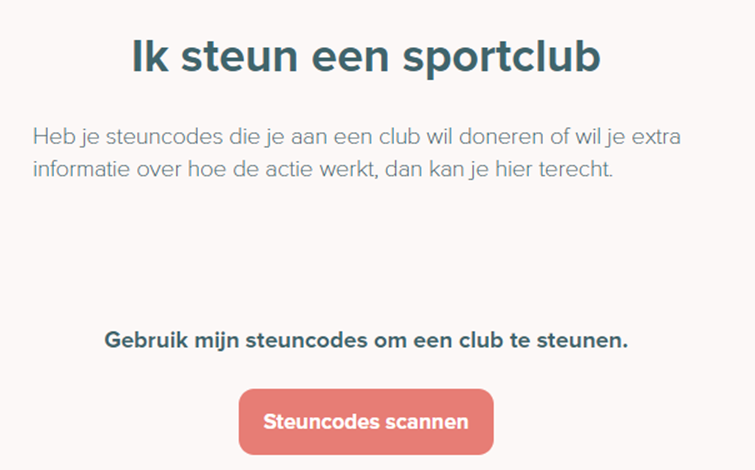 Je komt op een volgende pagina waar je de club kan opzoeken.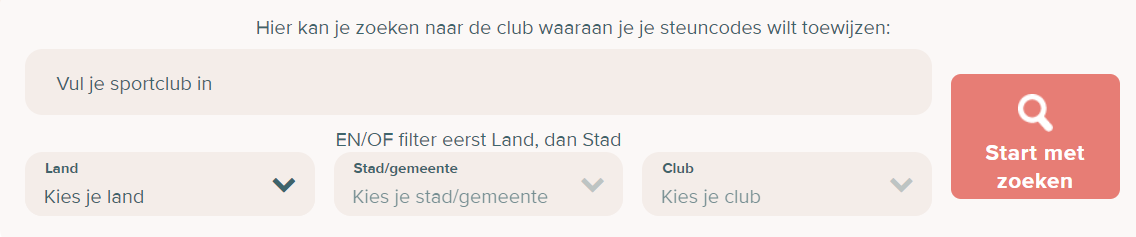 Vul F.C. Merksem en klik op start met zoeken en kies onze club.Je komt op een volgende pagina waar je de steuncode kan invullen en klik op toewijzen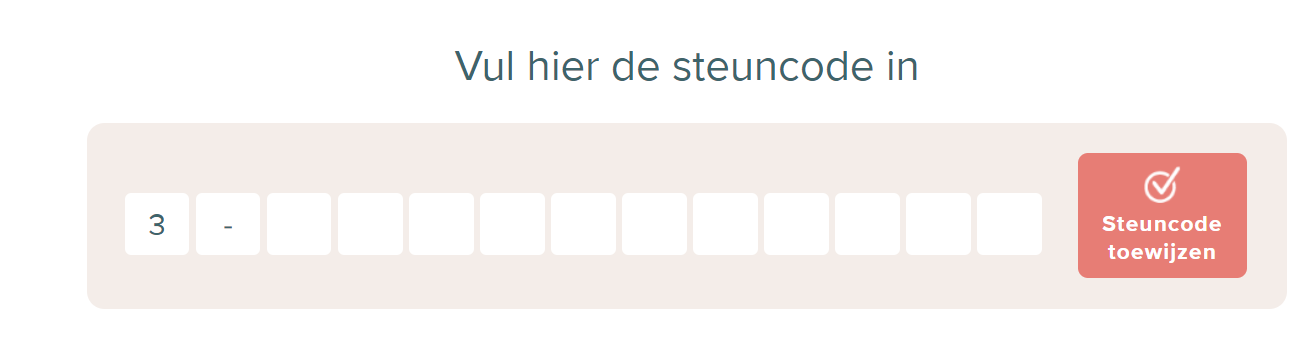 